1. Determine the biomass produced. Find a yardstick or metal frame of known dimensions. In several areas of your field, clip the plants at ground level within the known area.Dry the samples in an oven at about 140°F for 24 to 48 hours until they are crunchy dryCalculate: 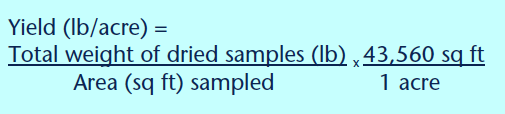 Example:  You have sampled two 2x2 ft regions of your field.  How much biomass per acre do you have?Area sampled: 2x2 = 4 ft2  * 2 = (8 ft2 )The2 dried samples together weigh 1.2 lbs.1.2 lbs  * 43,560 sq ft =  6534
8 ft2          1 acre ANSWER: 6,534 LB ACRE (dry biomass yield)2. Determine the nutrient levels in that biomass. Use tissue tests or estimate %N in cover cropEstimate:  Use approximate N% of known cover crops.  (See “How much N can a legume fix?”)Multiply the dry biomass yield times the percentage of nitrogenExample:  If your hairy vetch cover crop in the last example has 4% N at kill, how much N are you applying to your field?  (6534 lbs/acre)(.04) =  261ANSWER: 261 lbs of N (legume biomass N)3. Predict how quickly the biomass will decompose, releasing nutrients for cash crops.  Estimate how much N is made available to your crop, multiply legume biomass nitrogen:0.50    if the cover crop residue will be incorporated0.40   if the residue will be left on the soil surfaceExample:  If your hairy vetch is incorporated in the soil in early may in a normal spring, how much N will be available to your crop? (261 lbs of N)(.50) = 130.5ANSWER: 130.5 lbs of N per acre (available N to crop)